Дата_____                                                                                                 Учитель Ковалева О.М.Информационная инфраструктура,9    классЦель урока: Сформировать представление об информационной инфраструктуре и уровне ее развития, используя межпредметные связи  географии и информатики.Образовательные:-показать элементы инфраструктуры и географию сферы услуг;-закрепить представление о фундаментальном понятии информатики, таком, как “информация”;-познакомиться с такими понятиями как: web-страницы, браузер, гиперссылка;-рассмотреть влияние телекоммуникационных сетей на территориальную организацию общества и образ жизни людей;-научить учащихся искать нужную информацию;использовать ресурсы сети Internet для поиска информации.Развивающие:-способствовать развитию дальнейших навыков работы с прикладными программами;-развить потребности самообразования;- использовать знания, умения и навыки, полученные на уроках географии и информатики.Воспитательные:-адаптировать учащихся для жизни в информационном обществе;- продолжать формировать  социокультурные  компетенции, предусматривающие овладение навыками и умениями для успешной межкультурной коммуникации;-повышать самомотивацию к изучению географии;-понимать важность и актуальность использования современных обучающих мультимедийных программ.Тип урока: Интегрированный урок совершенствования знаний, умений и навыков.Ход урокаI. Организационный момент. Эпиграф урока: «Кто владеет информацией, тот владеет миром»                                                                                          Н. РотшильдСообщение темы урока:  Прочитайте эпиграф нашего урока.  Ребята, как вы думаете, с каким ключевым вопросом связана наша тема?Ученики:  С информацией  Тема урока “ Информационная инфраструктура. Информация. Информационные процессы. Практическая работа с программой Internet Explorer (Фобус- Internet -электронный практикум)”.
Учитель  информатики: Тема урока тесно связана с предметом информатики, поэтому урок проведем совместно с учителем информатики и географии. Учитель географии:  Давайте определим цель нашего урока Ученики: познакомиться с непроизводственной отраслью современного хозяйства, информационной инфраструктурой, с главными ее составляющими, значением для  экономики страны и жизни людей. Учитель информатики: Сегодня на уроке также конкретизируем и обобщим знания об информации, выполним практическую работуУчитель географии: Необходимым условием существования современного общества является  развитая инфраструктура. Давайте дадим определение инфраструктура Ученики:  Инфраструктура (от лат. infra — ниже, под и structura — строение), совокупность сооружений, зданий, систем и служб, необходимых для функционирования отраслей материального производства и обеспечения условий жизнедеятельности общества Учитель географии:  Давайте перечислим главные элементы  Инфраструктуры, запишем в тетрадь Учитель географии:  Ребята, развитая  информационная инфраструктура для современного общества дает много преимуществ стране и обществу. Почему так происходит?Учитель информатики:  для того, чтобы ответить на этот вопрос, давайте вспомним определение информации и  назовем основные свойства информации  Ученики  Информация- это смысл, содержащийся в объектах окружающей действительности. Свойства – полезность, актуальность, достоверность, надежность, безопасностьУчитель географии:  В чем ценность информации как нематериального ресурсаУченики. Доступ и обладание системами обработки информации и сетями для ее передачи обеспечивают наибольшее влияние в обществе и доходы Примеры исторические и современные (торговля на биржах, политика, экономика ит.д). Учитель информатики:  Ребята сегодня в период лавинообразного развития телекоммуникационных сетей, электронных средств связи и появления сети Интернет. Наиболее популярной ее частью стала Всемирная информационная паутина.  Что такое  Всемирная информационная паутина? Как найти информацию с помощью всемирной  паутины Интернет? Ученики: Интернет это телекоммуникационная сеть.  К началу 1997 года в Интернете работало 4 миллионов пользователей, в 2000 году их стало 100 млн. человек  Сегодня количество пользователей сети интернет в России: 118 000 000 человек (81% популяции). Из них пользуются смартфонами для входа в интернет: 102 100 000 человек (87%). Изменение по сравнению с 2019: -0.4%. Активно пользуются социальными сетями: 70 000 Учитель информатики: Информация в WWW организована в виде Web-страниц.Web-сайт – это несколько Web-страниц, связанных между собой по содержанию.Гиперссылки – ключевые слова или изображения от которых идут гиперсвязи. Они выделяются цветом или подчёркиванием. Каждый сайт, и каждая страница имеют свой адрес, по которому к ним можно обратиться. Web-браузеры - прикладное программное обеспечение для просмотра страниц, содержания веб-документов, компьютерных файлов и их каталогов; управления веб-приложениями. Все системы поиска информации во Всемирной паутине располагаются на специально выделенных компьютерах с мощными каналами связи. Действие поисковых систем основано на постоянном, последовательном изучении всех страниц всех сайтов Всемирной паутины.   Ребята, а теперь обратите внимание на слайд и расставьте стрелочки определяя,  направление способов поиска информации в сети Интернет?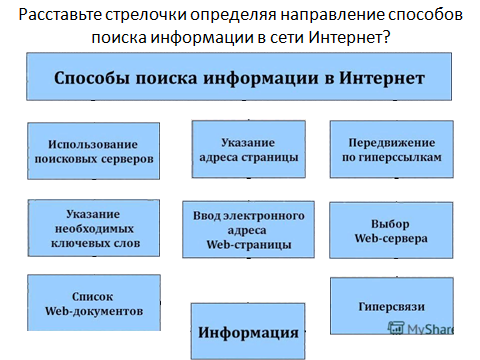 Учитель информатики: В результате интеграции различных типов телекоммуникационных сетей- радио и телевидение, телефонной, мобильной, сотовой связи, компьютерных сетей, передача разных видов информации происходит по одним и тем же каналам.  С помощью компьютера появилась возможность воспользоваться услугами всех видов связи. Какие виды связи вы знаете?Ученики: Связь-это отрасль, которая обеспечивает передачу информации. Связь делится на два вида: почтовую и электрическуюПочтовая связь занимается перевозкой и доставкой почтовых отправлений. Уровень развития почтовой связи высок: на 10 тысяч жителей приходится 3 предприятия связи. Электрическая связь состоит  из телефонной, телеграфной,  космической, электронной почты, телефонной, телевизионного и радиовещания.  Учитель географии: Ребята итак мы назвали основные элементы информационной инфраструктуры.  А как средства телекоммуникации влияют на территориальную организацию общества, т. е на размещение населения и производства  по территории нашей страныУченики   Они  способствуют более свободному размещению, как населения, так и производства. При выборе населенного пункта, люди также интересуются не только есть ли газ, дороги, мосты, учреждения, но и есть ли интернет вай – фай, скорость работы интернета и.т.д..  Я знаю, что буквально в конце 2020 начале 2021 года у нас в Акбулаке был проведен высокоскоростной интернет, которым воспользовались многие акбулакчане. Это дало им ряд преимуществ, в том числе в период, когда мы находились на дистанционном обучении  для  получения нужной информации на различных обучающих сайтах и платформах.Учитель географии: Ребята, скажите, а какие регионы России имеют развитую инфраструктуру (показать на карте)Вывод в тетрадь,   таким образом, доступ к информационным сетям, обработка и передача информации создает преимущества в развитии регионов и страны в целом, на геополитическое положение страны. Информационный ресурс становится ценным ресурсом, который необходимо не только обладать, но и обеспечить  контроль и  охрану, безопасность, чтобы не зависеть от иностранных государств и компаний Учитель информатики: Ребята, а теперь давайте выполним практическую работу, которая покажет ваши умения находить и отбирать  необходимую информацию в Интернете. Задание: С помощью интернет - ресурсов найти информацию об экономике Оренбургской области, составить 5-6 слайдов и презентовать .Ученики работают, составляют мини-презентацию IY Подведение итоговУчитель географии: Сегодня на уроке мы с вами работали при помощи географических карт, текста учебника, статистических данных Учитель Информатики: Вы выполнили практическую работу, давайте сделаем выводы по нашей теме. Вопросы к классу-Как выдумаете, почему информацию считают ценным ресурсом?- Чем объяснить, что в сельской местности так медленно идет развитие современных средств связи?-Чем объяснить, что в сельской местности так медленно идет развитие современных средств связи?-Как наш населенный пункт получает и отправляет нужную информацию?-Влияет ли информационная структура на образ жизни людей?-Что такое браузер, web-страница, гиперссылка?-Как сохранить информацию из web?Выводы.С развитием телекоммуникаций возникает и новый вид “груза”, это информация, перетекающая из страны в страну, из региона в регион. Место страны на информационном рынке сильно влияет на ее геополитическое положение. Современное хозяйство немыслимо без развития инфраструктуры, она непосредственно влияет на развитие всех других отраслей. Развитая инфраструктура и квалифицированные кадры притягивают, как магнит, современные отрасли промышленности и услуги. Модернизация и развитие всей инфраструктуры – жизненная задача России, условие успешного развития экономики и необходимая часть нормальной жизни людей. Используя  Интернет-ресурсы можно найти всю необходимую информацию любых предметных областей, включая такие предметы, как география и информатика.Подводим итоги урока, благодарим детей за активное участие и хорошую подготовку.Выставляем оценки VI. Домашнее задание: (конспект урока). ПроизводственнаяТранспортнаяСоциальнаяИнформационнаяЭнергосети,
Водоснабжение,
Теплоснабжение,
Газоснабжение,
Складское хозяйство,
АрхивыМагистрали,
морские,
речные порты,
аэропорты,
ж/д вокзалыздравоохранение,
образование,
жилищно-коммунальное хозяйство,
бытовое обслуживание,
учреждения
культурысвязь (телефон, телеграф,
компьютерные сети),
информационные агентства,
банки данных,
архивы